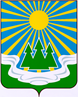 МУНИЦИПАЛЬНОЕ ОБРАЗОВАНИЕ«СВЕТОГОРСКОЕ ГОРОДСКОЕ ПОСЕЛЕНИЕ» ВЫБОРГСКОГО РАЙОНА ЛЕНИНГРАДСКОЙ ОБЛАСТИСОВЕТ ДЕПУТАТОВтретьего созываРЕШЕНИЕот 22.08.2023 г.			№ проектО внесении изменений в Положение «Об оплате труда работников органов местногосамоуправления муниципального образования "Светогорское городское поселение" Выборгского района Ленинградской области,замещающих должности, не являющиесядолжностями муниципальной службы»В   соответствии   с   Федеральным   законом   от   6   октября   2003   года   № 131-ФЗ «Об общих принципах организации местного самоуправления в Российской Федерации», областным законом от 11 марта 2008 года № 14-оз «О правовом регулировании муниципальной службы в Ленинградской области», уставом муниципального образования «Светогорское городское поселение» Выборгского района Ленинградской области, решением совета депутатов от 05.12.2022 № 47 «О бюджете муниципального образования «Светогорское городское поселение» Выборгского района Ленинградской области на 2023 год и на плановый период 2024 и 2025 годов», в целях регулирования вопросов оплаты труда работников, замещающих должности, не являющиеся должностями муниципальной службы в органах местного самоуправления муниципального образования «Светогорское городское поселение» Выборгского района Ленинградской области, совет депутатовРЕШИЛ:1. Внести в Положение об оплате труда работников органов местного самоуправления муниципального образования «Светогорское городское поселение» Выборгского района Ленинградской области, замещающих должности, не являющиеся должностями муниципальной службы, утвержденное решением совета депутатов МО «Светогорское городское поселение» от 22.12.2009 № 29 (с изменениями от 17.04.2012 № 11, от 09.09.2014  № 38, от 24.10.2016 № 42, от 14.02.2017  № 4, от 17.04.2018  № 16, от 25.02.2018 № 48, от 23.04.2019  № 15, от 25.12.2019 № 31, от 17.08.2021 №27, от 28 июня 2022 года № 26, от 13.09.2022 № 34), следующие изменения: 1.1. Приложение  «Перечень должностей работников органов местного самоуправления муниципального образования "Светогорское городское поселение "Выборгского района Ленинградской области, замещающих должности, не являющиеся должностями муниципальной службы» изложить в новой редакции (Приложение).2. Признать утратившим силу Решение совета депутатов от 13.09.2022 №34 «О внесении изменений в Положение  «Об оплате труда работников органов местного  самоуправления муниципального образования  "Светогорское городское поселение" Выборгского района Ленинградской области, замещающих должности, не являющиеся должностями муниципальной службы».3. Опубликовать настоящее Решение в газете «Вуокса», в сетевом издании «Официальный вестник муниципальных правовых актов органов местного самоуправления муниципального образования «Выборгский район» Ленинградской области» (npavrlo.ru) и разместить на официальном сайте МО "Светогорское городское поселение" (mo-svetogorsk.ru).4. Решение вступает в силу после опубликования и распространяется на правоотношения, возникшие с  1 сентября 2023 года.Глава муниципального образования 
«Светогорское городское поселение»                                    И.В. ИвановаРазослано: дело, администрация, Официальный вестник, официальный сайт, прокуратура, газета «ВуоксаПриложение к решению совета депутатов от 22.08.2023 года № 

УТВЕРЖДЕНрешением совета депутатов муниципального образования"Светогорское городское поселение"  Выборгского района Ленинградской области от 25.12.2019 № 29 
(с изм. от 17.04.2012 № 11, от 09.09.2014  № 38, от 24.10.2016 № 42, 
от 14.02.2017  № 4, от 17.04.2018  № 16, от 25.02.2018 № 48, от 23.04.2019  № 15, 
от 25.12.2019 № 31, от 17.08.2021 №27, от 13.09.2022 №34, от 22.08.2023 №__)(приложение 1)к Положению «Об оплате труда работников органов 
местного самоуправления муниципального образования
 "Светогорское городское поселение" Выборгского района Ленинградской области, 
замещающих должности, не являющиеся 
должностями муниципальной службы»Перечень должностей
работников органов местного самоуправления 
муниципального образования "Светогорское городское поселение"Выборгского района Ленинградской области,  замещающих должности, не являющиеся должностями муниципальной службы(действует с 01.09.2023)№ п\пНаименование должностиРазмер месячного должностного оклада (рублей)1Советник главы администрации 18552- 229382Заведующий службой, отделом21646-221063Заместитель заведующего службой, отделом20043-216464Заведующий сектором18552-200435Заведующий группойГлавный специалист (референт)Главный экономистАдминистратор базы данных16961-185526Ведущий специалист (референт)Ведущий экономистВедущий бухгалтерИнженерКомендант15396-169617Специалист (референт) первой категорииБухгалтер первой категорииЭкономист первой категорииСтарший инспектор12861-153968Специалист (референт) второй категорииБухгалтер второй категорииЗаведующий хозяйствомИнспектор11718-128619Специалист (референт)БухгалтерДелопроизводительМашинистка 10562-1171810ПлотникСлесарьСтолярЭлектрикСантехник8475-1056211Водитель служебного автомобиля1891312Дежурный по зданию1130813ДворникУборщик служебных помещенийСторож7879